DOKUMENTASI LOMBA F2DHasil Technical Meeting F2D	Daftar Nama Petugas PelaksanaDaftar Nama Peserta	Daftar Nomor Peserta Per Round, Per Heat	Hasil Round 7 (Final)	Scoring Sheet	Hasil Round 6	Scoring Sheet	Hasil Round 5	Scoring Sheet	Hasil Round 4	Scoring Sheet	Hasil Round 3	Scoring SheetHasil Round 2	Scoring Sheet	Hasil Round 1	ScoringPull Test 	Otorisasi:<Logo Kejuaraan><Nama Kejuaraan>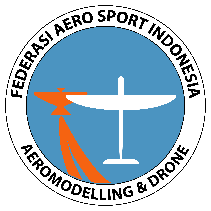 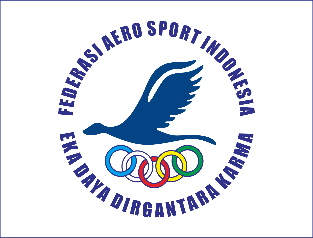 JabatanNamaTanda TanganContest DirectorKoordinator AdminPetugas AdminPetugas Admin